ГОРОДСКАЯ  ДУМА  ГОРОДА  ДИМИТРОВГРАДАУльяновской областиР Е Ш Е Н И Ег.Димитровград  09  августа  2023  года     	                                                                 № 101/881 .О досрочном прекращении полномочий Главы города Димитровграда Ульяновской области Руководствуясь Федеральным законом от 25 декабря 2008 года № 273-ФЗ «О противодействии коррупции», Городская Дума города Димитровграда Ульяновской области третьего созыва решила:Освободить Большакова Андрея Николаевича от должности Главы города Димитровграда Ульяновской области в связи с утратой доверия.2. Настоящее решение подлежит официальному опубликованию и размещению на официальном сайте Городской Думы города Димитровграда Ульяновской области в информационно – телекоммуникационной сети «Интернет».3. Настоящее решение вступает в силу с момента его принятия.Председатель Городской Думыгорода Димитровграда	Ульяновской области                                                                            А.П.Ерышев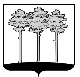 